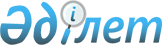 Об изменении административно-территориального устройства Жаксынского района Акмолинской областиПостановление акимата Акмолинской области от 15 июня 2016 года № А-7/288 и решение Акмолинского областного маслихата от 15 июня 2016 года № 6С-3-7. Зарегистрировано Департаментом юстиции Акмолинской области 20 июля 2016 года № 5461      Примечание РЦПИ.

      В тексте документа сохранена пунктуация и орфография оригинала.

      В соответствии с Законом Республики Казахстан от 8 декабря 1993 года "Об административно-территориальном устройстве Республики Казахстан", на основании постановления акимата Жаксынского района от 28 апреля 2016 года № А-3/97 и решения Жаксынского районного маслихата от 28 апреля 2016 года № 6ВС-3-10 "О внесении предложений об изменении административно-территориального устройства Жаксынского района Акмолинской области", акимат Акмолинской области ПОСТАНОВЛЯЕТ и Акмолинский областной маслихат РЕШИЛ:

      1. Внести следующие изменения в административно-территориальное устройство Жаксынского района Акмолинской области:

      1) перевести в категорию иных поселений и исключить из учетных данных следующие населенные пункты, включив их в состав ближайших населенных пунктов:

      по Жанакийминскому сельскому округу Жаксынского района:

      село Трудовое, включив в состав села Кийма;

      село Тайпак, включив в состав села Жана-Кийма;

      по Кайрактинскому сельскому округу Жаксынского района:

      село Старое Перекатное, включив в состав села Кайракты;

      2) преобразовать Беловодский сельский округ Жаксынского района, включив в его состав село Кайракты Кайрактинского сельского округа и упразднить Кайрактинский сельский округ как административно-территориальную единицу;

      3) изменить границы Беловодского сельского округа Жаксынского района путем включения территории Кайрактинского сельского округа общей площадью 38025 гектар.

      2. Настоящее постановление акимата Акмолинской области и решение Акмолинского областного маслихата вступает в силу со дня государственной регистрации в Департаменте юстиции Акмолинской области и вводится в действие со дня официального опубликования.


					© 2012. РГП на ПХВ «Институт законодательства и правовой информации Республики Казахстан» Министерства юстиции Республики Казахстан
				
      Исполняющий обязанности акима области

К.Отаров

      Председатель сессии
Акмолинского областного маслихата

С.Ашебеков

      Секретарь Акмолинского
областного маслихата

Д.Нурмулдин
